أرجـو صـرف العـلاوة الاجـتماعـية وفقا للبيانات التالية:مقدم الطلب       المرفقات المطلوبة:نسخة من شهادة ميلاد المولود .نسخة من البطاقة المدنية للمولود .جامعة الكويتمكتب نائب مدير الجامعة للشؤون العلميةإدارة البعثات والعلاقات الثقافية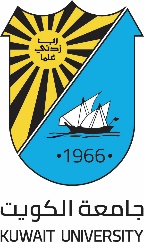 Kuwait UniversityVice President of Academic AffairsDepartment of Scholarships and Cultural RelationsKuwait UniversityVice President of Academic AffairsDepartment of Scholarships and Cultural Relationsطلب صرف العلاوة الاجتماعية (للأبناء)طلب صرف العلاوة الاجتماعية (للأبناء)طلب صرف العلاوة الاجتماعية (للأبناء)طلب صرف العلاوة الاجتماعية (للأبناء)أسم المولودالمـولــود بـتــاريــخترتيب المولودالاسمالكلية            (جامعة الكويت)القسم          (جامعة الكويت)الرقم المدنيالرقم الوظيفيتاريخ تقديم الطلبالتوقيع